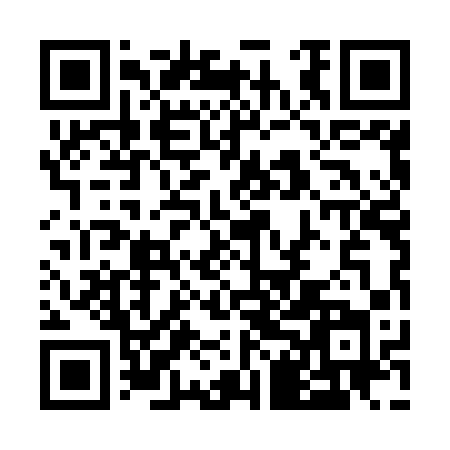 Prayer times for Sharurah, Saudi ArabiaWed 1 May 2024 - Fri 31 May 2024High Latitude Method: NonePrayer Calculation Method: Umm al-Qura, MakkahAsar Calculation Method: ShafiPrayer times provided by https://www.salahtimes.comDateDayFajrSunriseDhuhrAsrMaghribIsha1Wed4:075:2511:493:016:127:422Thu4:065:2511:483:006:127:423Fri4:055:2411:483:006:137:434Sat4:055:2411:482:596:137:435Sun4:045:2311:482:596:137:436Mon4:035:2311:482:596:147:447Tue4:035:2211:482:586:147:448Wed4:025:2211:482:586:147:449Thu4:025:2211:482:576:157:4510Fri4:015:2111:482:586:157:4511Sat4:005:2111:482:596:157:4512Sun4:005:2011:482:596:167:4613Mon3:595:2011:483:006:167:4614Tue3:595:2011:483:016:167:4615Wed3:585:1911:483:016:177:4716Thu3:585:1911:483:026:177:4717Fri3:575:1911:483:026:177:4718Sat3:575:1811:483:036:187:4819Sun3:575:1811:483:046:187:4820Mon3:565:1811:483:046:187:4821Tue3:565:1811:483:056:197:4922Wed3:555:1711:483:056:197:4923Thu3:555:1711:483:066:207:5024Fri3:555:1711:483:066:207:5025Sat3:545:1711:493:076:207:5026Sun3:545:1711:493:076:217:5127Mon3:545:1711:493:086:217:5128Tue3:545:1711:493:086:217:5129Wed3:535:1611:493:096:227:5230Thu3:535:1611:493:096:227:5231Fri3:535:1611:493:106:227:52